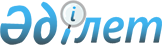 Астрахан аудандық мәслихатының 2022 жылғы 22 желтоқсандағы № 7С-34-2 "2023-2025 жылдарға арналған аудандық бюджет туралы"шешіміне өзгерістер енгізу туралыАқмола облысы Астрахан аудандық мәслихатының 2023 жылғы 1 желтоқсандағы № 8С-12-2 шешімі
      Астрахан аудандық мәслихаты ШЕШІМ ҚАБЫЛДАДЫ:
      1. Астрахан аудандық мәслихатының "2023-2025 жылдарға арналған аудандық бюджет туралы" 2022 жылғы 22 желтоқсандағы № 7С-34-2 (нормативтік құқықтық актілерді мемлекеттік тіркеу тізілімінде № 176072 болып тіркелген) шешіміне мынадай өзгерістер енгізілсін:
      1-тармақ жаңа редакцияда жазылсын:
      "1. 2023 – 2025 жылдарға арналған аудандық бюджеті тиісінше 1, 2 және 3 қосымшаларына сәйкес, оның ішінде 2023 жылға мынадай көлемдерде бекітілсін:
      1) кірістер – 3913889,5 мың теңге, оның ішінде:
      салық түсімдері – 1254008,0 мың теңге;
      салықтық емес түсімдер – 22655,3 мың теңге;
      негізгі капиталды сатудан түсетін түсімдер -15048,0 мың теңге;
      трансферттер түсімдері – 2622178,2 мың теңге;
      2) шығындар – 4070953,8 мың теңге;
      3) таза бюджеттік кредиттеу - 18719,4 мың теңге, оның ішінде:
      бюджеттік кредиттер - 51750,0 мың теңге;
      бюджеттік кредиттерді өтеу -33030,6 мың теңге;
      4) қаржы активтерімен операциялар бойынша сальдо - 0,0 мың теңге:
      қаржы активтерін сатып алу - 0,0 мың теңге;
      мемлекеттің қаржы активтерін сатудан түсетін түсімдер - 0,0 мың теңге;
      5) бюджет тапшылығы (профициті) - -175783,7 мың теңге;
      6) бюджет тапшылығын қаржыландыру (профицитін пайдалану) -175783,7 мың теңге.";
      7-тармақ жаңа редакцияда жазылсын:
      "7. 2023 жылға арналған аудандық бюджетте мамандарды әлеуметтік қолдау шараларын іске асыру үшін бөлінген бюджеттік кредиттер бойынша 55431,4 мың теңге сомасында негізгі борышты өтеу, оның ішінде бюджеттік кредиттерді мерзімінен бұрын өтеу - 22400,8 мың теңге көзделгені ескерілсін.";
      көрсетілген шешімнің 1, 4, 5 және 6-қосымшалары осы шешімнің 1, 2, 3 және 4-қосымшаларына сәйкес жаңа редакцияда жазылсын.
      2. Осы шешім 2023 жылғы 1 қаңтардан бастап қолданысқа енгізіледі. 2023 жылға арналған аудандық бюджет 2023 жылға арналған республикалық бюджеттен нысаналы трасферттер мен бюджеттік кредиттер 2023 жылға облыстық бюджеттен нысаналы трансферттер 2023 жылға арналған аудандық бюджеттен нысаналы трансферттер
					© 2012. Қазақстан Республикасы Әділет министрлігінің «Қазақстан Республикасының Заңнама және құқықтық ақпарат институты» ШЖҚ РМК
				
      Астрахан аудандық мәслихатының төрағасы

М.Қожахмет
Астрахан аудандық
мәслихатының
2023 жылғы 1 желтоқсандағы
№ 8С-12-2 шешіміне
1 қосымшаАстрахан аудандық
мәслихатының
2022 жылғы 22 желтоқсандағы
№ 7С-34-2 шешіміне
1 қосымша
Санаты
Санаты
Санаты
Санаты
Сома,
мың теңге
Сыныбы
Сыныбы
Сыныбы
Сома,
мың теңге
Кіші сыныбы
Кіші сыныбы
Сома,
мың теңге
Атауы
Сома,
мың теңге
I. КІРІСТЕР
3913889,5
1
Салықтық түсімдер
1254008,0
01
Табыс салығы
303425,0
1
Корпоративтік табыс салығы
294405,0
2
Жеке табыс салығы
9020,0
03
Әлеуметтік салық
582744,0
1
Әлеуметтік салық
582744,0
04
Меншікке салынатын салықтар
294943,0
1
Мүлікке салынатын салықтар
294943,0
05
Тауарларға, жұмыстарға және қызметтерге салынатын ішкі салықтар
56829,0
2
Акциздер
4700,0
3
Табиғи және басқа да ресурстарды пайдаланғаны үшін түсетін түсімдер
41500,0
4
Кәсіпкерлік және кәсіби қызметті жүргізгені үшін алынатын алымдар
10629,0
08
Заңдық маңызы бар әрекеттерді жасағаны және (немесе) оған уәкілеттігі бар мемлекеттік органдар немесе лауазымды адамдар құжаттар бергені үшін алынатын міндетті төлемдер
16067,0
1
Мемлекеттік баж
16067,0
2
Салықтық емес түсімдер
22655,3
01
Мемлекеттік меншіктен түсетін кірістер
3056,3
5
Мемлекет меншігіндегі мүлікті жалға беруден түсетін кірістер
2940,0
7
Мемлекеттік бюджеттен берілген кредиттер бойынша сыйақылар
31,3
9
Мемлекеттік меншіктен түсетін басқа да кірістер
85,0
03
Мемлекеттік бюджеттен қаржыландырылатын мемлекеттік мекемелер ұйымдастыратын мемлекеттік сатып алуды өткізуден түсетін ақша түсімдері 
2516,7
1
Мемлекеттік бюджеттен қаржыландырылатын мемлекеттік мекемелер ұйымдастыратын мемлекеттік сатып алуды өткізуден түсетін ақша түсімдері 
2516,7
04
Мемлекеттік бюджеттен қаржыландырылатын, сондай-ақ Қазақстан Республикасы Ұлттық Банкінің бюджетінен (шығыстар сметасынан) ұсталатын және қаржыландырылатын мемлекеттік мекемелер салатын айыппұлдар, өсімпұлдар, санкциялар, өндіріп алулар
3849,0
1
Мұнай секторы ұйымдарынан, Жәбірленушілерге өтемақы қорынан және Білім беру инфрақұрылымын қолдау қорынан түсетін түсімдерді қоспағанда, мемлекеттік бюджеттен қаржыландырылатын, сондай-ақ Қазақстан Республикасы Ұлттық Банкінің бюджетінен (шығыстар сметасынан) ұсталатын және қаржыландырылатын мемлекеттік мекемелер салатын айыппұлдар, өсімпұлдар, санкциялар, өндіріп алулар
3849,0
06
Басқа да салықтық емес түсімдер
13233,3
1
Басқа да салықтық емес түсімдер
13233,3
3
Негізгі капиталды сатудан түсетін түсімдер
15048,0
01
Мемлекеттік мекемелерге бекітілген мемлекеттік мүлікті сату
5500,0
1
Мемлекеттік мекемелерге бекітілген мемлекеттік мүлікті сату
5500,0
03
Жерді және материалдық емес активтерді сату
9548,0
1
Жерді сату
8669,0
2
Материалдық емес активтерді сату
879,0
4
Трансферттер түсімі
2622178,2
01
Төмен тұрған мемлекеттiк басқару органдарынан трансферттер 
1017,4
3
Аудандық маңызы бар қалалардың, ауылдардың, кенттердің, ауылдық округтардың бюджеттерінен трансферттер
1017,4
02
Мемлекеттік басқарудың жоғары тұрған органдарынан түсетін трансферттер
2621160,8
2
Облыстық бюджеттен түсетін трансферттер
2621160,8
Функционалдық топ
Функционалдық топ
Функционалдық топ
Функционалдық топ
Сома,
мың теңге
Бюджеттік бағдарламалардың әкімшісі
Бюджеттік бағдарламалардың әкімшісі
Бюджеттік бағдарламалардың әкімшісі
Сома,
мың теңге
Бағдарлама
Бағдарлама
Сома,
мың теңге
Атауы
Сома,
мың теңге
II. ШЫҒЫНДАР
4070953,8
01
Жалпы сипаттағы мемлекеттiк көрсетілетін қызметтер
1037079,5
112
Аудан (облыстық маңызы бар қала) мәслихатының аппараты
41164,1
001
Аудан (облыстық маңызы бар қала) мәслихатының қызметін қамтамасыз ету жөніндегі қызметтер
41164,1
122
Аудан (облыстық маңызы бар қала) әкімінің аппараты
203439,5
001
Аудан (облыстық маңызы бар қала) әкімінің қызметін қамтамасыз ету жөніндегі қызметтер
170335,9
003
Мемлекеттік органның күрделі шығыстары
3391,1
113
Төменгі тұрған бюджеттерге берілетін нысаналы ағымдағы трансферттер
29712,5
458
Ауданның (облыстық маңызы бар қаланың) тұрғын үй-коммуналдық шаруашылығы, жолаушылар көлігі және автомобиль жолдары бөлімі
705926,6
001
Жергілікті деңгейде тұрғын үй-коммуналдық шаруашылығы, жолаушылар көлігі және автомобиль жолдары саласындағы мемлекеттік саясатты іске асыру жөніндегі қызметтер
23790,6
013
Мемлекеттік органның күрделі шығыстары
360,0
067
Ведомстволық бағыныстағы мемлекеттік мекемелер мен ұйымдардың күрделі шығыстары
68611,6
113
Төменгі тұрған бюджеттерге берілетін нысаналы ағымдағы трансферттер
613164,4
459
Ауданның (облыстық маңызы бар қаланың) экономика және қаржы бөлімі
66701,6
001
Ауданның (облыстық маңызы бар қаланың) экономикалық саясатын қалыптастыру мен дамыту, мемлекеттік жоспарлау, бюджеттік атқару және коммуналдық меншігін басқару саласындағы мемлекеттік саясатты іске асыру жөніндегі қызметтер
63467,6
003
Салық салу мақсатында мүлікті бағалауды жүргізу
1038,7
010
Жекешелендіру, коммуналдық меншікті басқару, жекешелендіруден кейінгі қызмет және осыған байланысты дауларды реттеу
1281,3
015
Мемлекеттік органның күрделі шығыстары
914,0
494
Ауданның (облыстық маңызы бар қаланың) кәсіпкерлік және өнеркәсіп бөлімі
19847,7
001
Жергілікті деңгейде кәсіпкерлікті және өнеркәсіпті дамыту саласындағы мемлекеттік саясатты іске асыру жөніндегі қызметтер
19847,7
02
Қорғаныс
35033,6
122
Аудан (облыстық маңызы бар қала) әкімінің аппараты
35033,6
005
Жалпыға бірдей әскери міндетті атқару шеңберіндегі іс-шаралар
10814,3
006
Аудан (облыстық маңызы бар қала) ауқымындағы төтенше жағдайлардың алдын алу және оларды жою
9659,3
007
Аудандық (қалалық) ауқымдағы дала өрттерінің, сондай-ақ мемлекеттік өртке қарсы қызмет органдары құрылмаған елдi мекендерде өрттердің алдын алу және оларды сөндіру жөніндегі іс-шаралар
14560,0
03
Қоғамдық тәртіп, қауіпсіздік, құқықтық, сот, қылмыстық-атқару қызметі
6822,0
458
Ауданның (облыстық маңызы бар қаланың) тұрғын үй-коммуналдық шаруашылығы, жолаушылар көлігі және автомобиль жолдары бөлімі
6822,0
021
Елдi мекендерде жол қозғалысы қауiпсiздiгін қамтамасыз ету
6822,0
06
Әлеуметтiк көмек және әлеуметтiк қамсыздандыру
276152,9
451
Ауданның (облыстық маңызы бар қаланың) жұмыспен қамту және әлеуметтік бағдарламалар бөлімі
276152,9
001
Жергілікті деңгейде халық үшін әлеуметтік бағдарламаларды жұмыспен қамтуды қамтамасыз етуді іске асыру саласындағы мемлекеттік саясатты іске асыру жөніндегі қызметтер
44458,9
002
Жұмыспен қамту бағдарламасы
56054,4
004
Ауылдық жерлерде тұратын денсаулық сақтау, білім беру, әлеуметтік қамтамасыз ету, мәдениет, спорт және ветеринар мамандарына отын сатып алуға Қазақстан Республикасының заңнамасына сәйкес әлеуметтік көмек көрсету
41607,1
005
Мемлекеттік атаулы әлеуметтік көмек 
26654,7
006
Тұрғын үйге көмек көрсету
2039,0
007
Жергілікті өкілетті органдардың шешімі бойынша мұқтаж азаматтардың жекелеген топтарына әлеуметтік көмек
22972,9
010
Үйден тәрбиеленіп оқытылатын мүгедектігі бар балаларды материалдық қамтамасыз ету
903,2
011
Жәрдемақыларды және басқа да әлеуметтік төлемдерді есептеу, төлеу мен жеткізу бойынша қызметтерге ақы төлеу
206,6
014
Мұқтаж азаматтарға үйде әлеуметтiк көмек көрсету
4270,3
017
Оңалтудың жеке бағдарламасына сәйкес мұқтаж мүгедектігі бар адамдарды протездік-ортопедиялық көмек, сурдотехникалық құралдар, тифлотехникалық құралдар, санаторий-курорттық емделу, мiндеттi гигиеналық құралдармен қамтамасыз ету, арнаулы жүрiп-тұру құралдары, жеке көмекшінің және есту бойынша мүгедектігі бар адамдарға қолмен көрсететiн тіл маманының қызметтері мен қамтамасыз ету
33815,0
021
Мемлекеттік органның күрделі шығыстары
377,0
023
Жұмыспен қамту орталықтарының қызметін қамтамасыз ету
29366,1
050
Қазақстан Республикасында мүгедектігі бар адамдардың құқықтарын қамтамасыз етуге және өмір сүру сапасын жақсарту
13427,7
07
Тұрғын үй-коммуналдық шаруашылық
1091696,8
458
Ауданның (облыстық маңызы бар қаланың) тұрғын үй-коммуналдық шаруашылығы, жолаушылар көлігі және автомобиль жолдары бөлімі
171377,5
012
Сумен жабдықтау және су бұру жүйесінің жұмыс істеуі
4706,3
016
Елдi мекендердiң санитариясын қамтамасыз ету
3366,0
018
Елдi мекендердi абаттандыру және көгалдандыру
3249,0
026
Ауданның (облыстық маңызы бар қаланың) коммуналдық меншігіндегі жылу жүйелерін қолдануды ұйымдастыру
160056,2
472
Ауданның (облыстық маңызы бар қаланың) құрылыс, сәулет және қала құрылысы бөлімі
920319,3
004
Инженерлік-коммуникациялық инфрақұрылымды жобалау, дамыту және (немесе) жайластыру
0,0
058
Елді мекендердегі сумен жабдықтау және су бұру жүйелерін дамыту
805119,3
098
Коммуналдық тұрғын үй қорының тұрғын үйлерін сатып алу
115200,0
08
Мәдениет, спорт, туризм және ақпараттық кеңістiк
425164,8
456
Ауданның (облыстық маңызы бар қаланың) ішкі саясат бөлімі
66280,5
001
Жергілікті деңгейде ақпарат, мемлекеттілікті нығайту және азаматтардың әлеуметтік сенімділігін қалыптастыру саласында мемлекеттік саясатты іске асыру жөніндегі қызметтер
33174,5
002
Мемлекеттік ақпараттық саясат жүргізу жөніндегі қызметтер
11852,0
003
Жастар саясаты саласында іс-шараларды іске асыру
21254,0
457
Ауданның (облыстық маңызы бар қаланың) мәдениет, тілдерді дамыту, дене шынықтыру және спорт бөлімі
343955,6
001
Жергілікті деңгейде мәдениет, тілдерді дамыту, дене шынықтыру және спорт саласында мемлекеттік саясатты іске асыру жөніндегі қызметтер
25597,5
003
Мәдени-демалыс жұмысын қолдау
157098,3
006
Аудандық (қалалық) кiтапханалардың жұмыс iстеуi 
56223,4
007
Мемлекеттiк тiлдi және Қазақстан халқының басқа да тiлдерін дамыту
11857,0
008
Ұлттық және бұқаралық спорт түрлерін дамыту
47929,7
009
Аудандық (облыстық маңызы бар қалалық) деңгейде спорттық жарыстар өткiзу
4110,7
010
Әртүрлi спорт түрлерi бойынша аудан (облыстық маңызы бар қала) құрама командаларының мүшелерiн дайындау және олардың облыстық спорт жарыстарына қатысуы
6816,0
014
Мемлекеттік органның күрделі шығыстары
369,6
032
Ведомстволық бағыныстағы мемлекеттік мекемелер мен ұйымдардың күрделі шығыстары
33953,4
472
Ауданның (облыстық маңызы бар қаланың) құрылыс, сәулет және қала құрылысы бөлімі
14928,7
008
Cпорт объектілерін дамыту
7213,0
011
Мәдениет объектілерін дамыту
7715,7
9
Отын-энергетика кешенi және жер қойнауын пайдалану
59159,3
472
Ауданның (облыстық маңызы бар қаланың) құрылыс, сәулет және қала құрылысы бөлімі
59159,3
009
Жылу-энергетикалық жүйені дамыту
59159,3
10
Ауыл, су, орман, балық шаруашылығы, ерекше қорғалатын табиғи аумақтар, қоршаған ортаны және жануарлар дүниесін қорғау, жер қатынастары
69046,5
459
Ауданның (облыстық маңызы бар қаланың) экономика және қаржы бөлімі
14467,7
099
Мамандарға әлеуметтік қолдау көрсету жөніндегі шараларды іске асыру
14467,7
462
Ауданның (облыстық маңызы бар қаланың) ауыл шаруашылығы бөлімі
30832,8
001
Жергілікті деңгейде ауыл шаруашылығы саласындағы мемлекеттік саясатты іске асыру жөніндегі қызметтер
30417,9
006
Мемлекеттік органның күрделі шығыстары
414,9
463
Ауданның (облыстық маңызы бар қаланың) жер қатынастары бөлімі
23746,0
001
Аудан (облыстық маңызы бар қала) аумағында жер қатынастарын реттеу саласындағы мемлекеттік саясатты іске асыру жөніндегі қызметтер
23521,0
007
Мемлекеттік органның күрделі шығыстары
225,0
11
Өнеркәсіп, сәулет, қала құрылысы және құрылыс қызметі
30034,4
472
Ауданның (облыстық маңызы бар қаланың) құрылыс, сәулет және қала құрылысы бөлімі
30034,4
001
Жергілікті деңгейде құрылыс, сәулет және қала құрылысы саласындағы мемлекеттік саясатты іске асыру жөніндегі қызметтер
29718,4
015
Мемлекеттік органның күрделі шығыстары
316,0
12
Көлiк және коммуникация
123959,7
458
Ауданның (облыстық маңызы бар қаланың) тұрғын үй-коммуналдық шаруашылығы, жолаушылар көлігі және автомобиль жолдары бөлімі
123959,7
045
Аудандық маңызы бар автомобиль жолдарын және елді-мекендердің көшелерін күрделі және орташа жөндеу
123959,7
13
 Басқалар
462821,4
472
Ауданның (облыстық маңызы бар қаланың) құрылыс, сәулет және қала құрылысы бөлімі
462821,4
079
"Ауыл-Ел бесігі" жобасы шеңберінде ауылдық елді мекендердегі әлеуметтік және инженерлік инфрақұрылымдарды дамыту
462821,4
14
Борышқа қызмет көрсету
7210,0
459
Ауданның (облыстық маңызы бар қаланың) экономика және қаржы бөлімі
7210,0
021
Жергілікті атқарушы органдардың облыстық бюджеттен қарыздар бойынша сыйақылар мен өзге де төлемдерді төлеу бойынша борышына қызмет көрсету
7210,0
15
Трансферттер
446772,9
459
Ауданның (облыстық маңызы бар қаланың) экономика және қаржы бөлімі
446772,9
006
Пайдаланылмаған (толық пайдаланылмаған) нысаналы трансферттерді қайтару
5366,1
024
Заңнаманы өзгертуге байланысты жоғары тұрған бюджеттің шығындарын өтеуге төменгі тұрған бюджеттен ағымдағы нысаналы трансферттер
88886,1
038
Субвенциялар
299888,0
054
Қазақстан Республикасының Ұлттық қорынан берілетін нысаналы трансферт есебінен республикалық бюджеттен бөлінген пайдаланылмаған (түгел пайдаланылмаған) нысаналы трансферттердің сомасын қайтару
52632,7
III. Таза бюджеттік кредиттеу
18719,4
Бюджеттік кредиттер
51750,0
10
Ауыл, су, орман, балық шаруашылығы, ерекше қорғалатын табиғи аумақтар, қоршаған ортаны және жануарлар дүниесін қорғау, жер қатынастары
51750,0
459
Ауданның (облыстық маңызы бар қаланың) экономика және қаржы бөлімі
51750,0
018
Мамандарды әлеуметтік қолдау шараларын іске асыру үшін бюджеттік кредиттер
51750,0
Бюджеттік кредиттерді өтеу
33030,6
5
Бюджеттік кредиттерді өтеу
33030,6
01
Бюджеттік кредиттерді өтеу
33030,6
1
Мемлекеттік бюджеттен берілген бюджеттік кредиттерді өтеу
33030,6
IV. Қаржы активтерімен операциялар бойынша сальдо
0,0
Қаржы активтерін сатып алу
0,0
Мемлекеттің қаржы активтерін сатудан түсетін түсімдер
0,0
V. Бюджет тапшылығы (профициті)
-175783,7
VI. Бюджет тапшылығын қаржыландыру (профицитін пайдалану)
175783,7Астрахан аудандық
мәслихатының
2023 жылғы 1 желтоқсандағы
№ 8С-12-2 шешіміне
2 қосымшаАстрахан аудандық
мәслихатының
2022 жылғы 22 желтоқсандағы
№ 7С-34-2 шешіміне
4 қосымша
Атауы
Сома,
мың теңге
БАРЛЫҒЫ
1194949,0
Берілетін ағымдағы нысаналы трансферттер
115200,0
оның ішінде
Ауданның (облыстық маңызы бар қаланың) құрылыс, сәулет және қала құрылысы бөлімі)
115200,0
Халықтың әлеуметтік жағынан осал топтарына коммуналдық тұрғын үй қорынан тұрғын үй сатып алуға
115200,0
Берілетін нысаналы даму трансферттері
1027999,0
оның ішінде
Ауданның (облыстық маңызы бар қаланың) құрылыс, сәулет және қала құрылысы бөлімі)
1027999,0
Ауылдық елді мекендерде сумен жабдықтау және су бұру жүйесін дамыту
Ақмола облысы, Астрахан ауданы, Астраханка ауылындағы сумен жабдықтау жүйесін қайта жаңарту (7 кезек)
386639,0
Ақмола облысы Астрахан ауданы Жалтыр ауылындағы су құбыры желілерін қайта жаңарту (3 кезек)
191881,0
"Ауыл-Ел бесігі" жобасы шеңберінде ауылдық елді мекендерде әлеуметтік және инженерлік инфрақұрылымды дамыту
Астрахан ауданы Новочеркасск ауылында спорттық ғимараты бар мәдениет үйін салу
329397,0
Ақмола облысы, Астрахан ауданы, Таволжанка ауылында суды тазартуға арналған құрама блок-модуль орнатумен су құбырын салу
120082,0
Бюджеттік кредиттер
51750,0
Ауданның (облыстық маңызы бар қаланың) экономика және қаржы бөлімі)
51750,0
Мамандарды әлеуметтік қолдау шараларын іске асыру үшін бюджеттік кредиттер
51750,0Астрахан аудандық
мәслихатының
2023 жылғы 1 желтоқсандағы
№ 8С-12-2 шешіміне
3 қосымшаАстрахан аудандық
мәслихатының
2022 жылғы 22 желтоқсандағы
№ 7С-34-2 шешіміне
5 қосымша
Атауы
Сома,
мың тенге
БАРЛЫҒЫ
1204170,8
Ағымдағы нысаналы трансферттер
912026,9
соның ішінде
Ауданның (облыстық маңызы бар қаланың) тұрғын үй-коммуналдық шаруашылығы, жолаушылар көлігі және автомобиль жолдары бөлімі)
"Ауыл-Ел бесігі"жобасы шеңберінде ауылдық елді мекендерде әлеуметтік және инженерлік инфрақұрылым бойынша іс-шараларды іске асыруға, оның ішінде
Астрахан ауданы Петровка ауылының көше-жол желісін орташа жөндеу
107717,8
Жобалау-сметалық құжаттаманы әзірлеуге және автомобиль жолдарын жөндеуге, оның ішінде
Астрахан ауданы "Жаңа - Тұрмыс ауылына кіреберіс жол" 0-2,4 км автомобиль жолын орташа жөндеу
120667,3
Астрахан ауданы Жалтыр ауылының көше-жол желісін орташа жөндеу
60794,6
Астрахан ауданы Каменка ауылының көше-жол желісін орташа жөндеу
59789,1
Астрахан ауданы Зеленое ауылының көше-жол желісін орташа жөндеу
140262,0
Астрахан ауданы Новый Колутон ауылының көше-жол желісін орташа жөндеу
120241,0
Астрахан ауданы Жалтыр ауылының(Д. Қонаев көшесі) көше-жол желісін орташа жөндеу
41069,1
Астрахан ауданы Колутон ауылының көше-жол желісін орташа жөндеу
39857,6
Тұрғын үй-коммуналдық шаруашылықты дамытуға
Астрахан ауылында және Астрахан ауданының Жалтыр ауылында қазандық үшін қазандықтар сатып алу
7960,0
Астрахан ауданының жылу желілерін техникалық тексеру
2364,4
Жылумен жабдықтайтын кәсіпорындардың 2023-2024 жылдарға жылу беру мезгілін дайындалуға (көмір сатып алу)
9059,4
Сумен жабдықтау және су бұру жүйесін жөндеуге
Астрахан ауданы Зеленное ауылындағы су мұнараның ағымдагы жөндеу
4200,0
Тұрғын үй-коммуналдық шаруашылық саласындағы материалдық-техникалық базаны нығайтуға
"Комхоз" ШЖҚ МКК-ның материалдық-техникалық базасын нығайтуға
46500,0
Ауданның (облыстық маңызы бар қаланың) жұмыспен қамту және әлеуметтік бағдарламалар бөлімі
Мүгедектерді әлеуметтік қамсыздандыруға 
29278,7
Ауылдық жерде тұратын педагогтар үшін отын сатып алуға және коммуналдық қызметтерге ақы төлеуге.
41555,3
Азаматтардың жекелеген санаттарына әлеуметтік көмек көрсетуге
Ауғанстаннан кеңес әскерлерін шығару күнін мерекелеуге Ауған соғысының ардагерлеріне біржолғы әлеуметтік көмекке
2242,5
басқа мемлекеттер аумағындағы ұрыс қимылдарының ардагерлеріне біржолғы әлеуметтік көмек төлеуге
276,0
Чернобыль атом электр станцияндағы апаттың зардаптарын жоюға қатысқан адамдарға біржолғы әлеуметтік көмек төлеуге
662,4
Мемлекеттік атаулы әлеуметтік көмек төлеуге
21848,0
Ауданның (облыстық маңызы бар қаланың) мәдениет, тілдерді дамыту, дене шынықтыру және спорт бөлімі
Мәдениет объектілерін жөндеуге, оның ішінде
Астрахан аудандық мәдениет үйінің көрермен залың ағымдағы жөндеу
25616,4
Мәдениет ұйымдарын материалдық-техникалық жарақтандыруға, оның ішінде
Астрахан ауданының Каменка ауылдық мәдениет үйі үшін блоктық-модульдік қазандық сатып алу
30065,3
Дамуға арналған нысаналы трансферттер
292143,9
соның ішінде
Ауданның (облыстық маңызы бар қаланың) құрылыс, сәулет және қала құрылысы бөлімі
Ауылдық елді мекендерде сумен жабдықтау және су бұру жүйесін дамыту
Астрахан ауданы Еңбек ауылында су құбырының тарату желілерін салу
31998,0
Астрахан ауданы, Қаракөл ауылында суды тазарту бойынша құрама блок модулін орната отырып, су құбырын салу
154215,8
Ақмола облысы Астрахан ауданы Жалтыр ауылындағы су құбыры желілерін қайта жаңарту (3 кезек)
20187,2
ведомстводан тыс кешенді сараптама жүргізе отырып, жобалау-сметалық құжаттаманы әзірлеу, Астрахан ауданы Первомайка ауылында су құбыры желілерін салу
6949,0
кешенді ведомстводан тыс сараптама жүргізе отырып, жобалау-сметалық құжаттаманы әзірлеу, Астрахан ауданы Лозовое ауылында су құбыры желілерін салу
6949,0
Жылу энергетикалық жүйесін дамыту, оның ішінде
Астрахан ауданы Астрахан ауылы Мир көшесі бойынша көше жарықтандыру желілерін салу
23625,3
Астрахан ауданы Новый Колутон ауылындағы Достық көшесі бойынша көше жарықтандыру желілерін салу
34877,2
"Ауыл-Ел бесігі" жобасы шеңберінде ауылдық елді мекендерде әлеуметтік және инженерлік инфрақұрылымды дамыту
Ақмола облысы, Астрахан ауданы, Таволжанка ауылында суды тазартуға арналған құрама блок-модуль орнатумен су құбырын салу
13342,4Астрахан аудандық
мәслихатының
2023 жылғы 1 желтоқсандағы
№ 8С-12-2 шешіміне
4 қосымшаАстрахан аудандық
мәслихатының
2022 жылғы 22 желтоқсандағы
№ 7С-34-2 шешіміне
6 қосымша
Атауы
Сома,
мың тенге
БАРЛЫҒЫ
73145,7
Ағымдағы нысаналы трансферттер
73145,7
соның ішінде
Аудан (облыстық маңызы бар қала) әкімінің аппараты
29712,5
"Сервистік әкімдік" алаңын құруға
2415,0
Мемлекеттік органдардың күрделі шығыстарына
7343,7
Әкімшілік ғимаратты ағымдағы жөндеуге
13713,4
Мемлекеттік актілерді дайындауға және жергілікті жерде шекараларды белгілеуге
373,8
Мемлекеттік мекеменің ағымды шығындарға
5866,6
Ауданның (облыстық маңызы бар қаланың) тұрғын үй-коммуналдық шаруашылығы, жолаушылар көлігі және автомобиль жолдары бөлімі
43433,2
Елді мекендерді абаттандыру мен көгалдандыру 
22181,8
Елді мекендердегі көшелерді жарықтандыру 
5196,5
Автомобиль жолдарын орташа жөндеуге
5802,7
Жөндеу жүргізу кезінде жұмыстар мен материалдардың сапасын сараптау жөніндегі қызметтерге ақы төлеуге
4223,6
КЖЖ орташа жөндеу бойынша жобаларды әзірлеуге
3404,4
АЕМ санитариясына
2624,2